Alethic Pluralism and Logical FormThis is the penultimate draft of a paper to appear in The Southern Journal of Philosophy.1. IntroductionThe traditional metaphysics of truth has been strongly monistic. It has presupposed everything true shares a property, truth, with a single, invariant nature. For example, a traditional correspondence theory of truth might identify truth with the property of corresponding to fact. Consequently, subject-matters without facts (such as ethics or basic taste, perhaps) are subject-matters without truth. A traditional epistemic theory of truth might identify truth with warranted assertibility, thus constraining the scope of truth to what could be established by possible evidencePluralist alternatives to the traditional metaphysics of truth have grown popular over the past 30 years. Pluralism has two main strands, which depart from traditional monism in different ways. One strand is “strong alethic pluralism.” It rejects truth as a single robust property all true sentences share. Instead, it claims ‘true’ designates different properties for different sorts of sentences. For example, it might designate corresponding to a fact when applied to sentences about science and cohering with a system when applie to sentences about ethics. The other strand is “moderate alethic pluralism.” Unlike traditional monism, moderate pluralism holds that different kinds of sentences are true in different ways. But unlike strong pluralism, it says those are all different ways of instantiating one and the same property, truth. The most influential objection to strong alethic pluralism is the “problem of mixed compounds” (Tappolet, 1997). Suppose ‘true’ designates a correspondence property when applied to sentences about which things are cats, but it designates a coherence property when applied to sentences about which things are beautiful. Then what does ‘true’ designate for ‘Tabby is a beautiful cat’? More generally, if ‘true’ designates different properties for ‘p’ and ‘q’, what does it pick out for truth-functional combinations of those sentences?Mixed compounds are not problematic for traditional monism or moderate pluralism. On those views, ‘true’ always designates truth, regardless of the structure, subject-matter, or complexity of the sentences it is applied to. The views do owe accounts of how different sorts of sentences instantiate that property, and such accounts are not trivial to produce. Still, they don’t have a problem identifying the property whose instantiation is at issue. The property is truth, the same one ‘true’ designates when applied to logically simple sentences.Strong pluralists have often supposed ‘true’ designates properties such as correspondence or coherence, depending only on the subject matter of the sentences it is applied to. Logically complex sentences can have mixed subject matters, though. That makes it mysterious what ‘true’ designates when applied to them. For ‘Tabby is a beautiful cat’, neither correspondence nor coherence is an attractive candidate. Correspondence is too demanding if there’s no such fact as Tabby’s being beautiful. Coherence is too easy, as the sentence could be part of a coherent system even if Tabby weren’t a cat.Will Gamester (2019) has proposed a solution to the problem for strong pluralists. On his approach, ‘true’ designates different properties for sentences with different logical forms.  As applied to ‘Tabby is a beautiful cat’, ‘true’ designates neither correspondence nor coherence. Rather, it designates a special property unique to conjunctions of atomic sentences from different domains. More specifically, ‘true’ designates the property of being a conjunction of a biological claim that corresponds to fact with an aesthetic claim that coheres.After setting out his theory, Gamester challenges monists “to articulate some shortcoming [that] the pluralistic theory [he has] articulated has with regards to logic or logical form in virtue of being pluralistic” (p. 41). This paper answers Gamester’s challenge by outlining three such shortcomings. To preview, the shortcomings are:Shortcoming #1: On its intended, pluralist interpretation, the theory is at an explanatory disadvantage compared to monistic theories.Shortcoming #2: The theory puts an unmotivated syntactic constraint on the metalanguage in which ‘true’ is defined, requiring it to include all the connectives of the object language.Shortcoming #3: Avoiding Shortcoming #2 means facing a dilemma between (a) choosing arbitrarily which of multiple, equally good candidates ‘true’ designates for a given sentence, or (b) supposing ‘true’ designates indefinitely many distinct properties at once when applied to a given sentence.Sections 2 and 3 take some preparatory steps. Section 2 further describes traditional monism, modest pluralism, and strong pluralism, with special attention to the place of recursive analyses in monist views of truth. Section 3 sketches Gamester’s strong pluralist theory, and Section 4 describes its shortcomings.2. Pluralism, Monism, and Recursive AnalysesFor the purposes of this paper, we can divide theories of truth into three broad families: traditional monism, moderate pluralism, and strong pluralism. Different versions of these theories are framed in terms of propositions, sentences, statements, or something else as the primary truth-bearers. Some address themselves directly to the predicate ‘true’, while others address the concept TRUE in the first instance. I’ll frame the issues, as Gamester does, in terms of sentences and the predicate ‘true’.Traditional monism construes truth as a single, first-order property. ‘True’ designates that property, and its nature is constant. All true sentences instantiate truth, and they do so by virtue of instantiating the same underlying nature of truth, such as corresponding to fact or being part of a coherent system. The classical view of truth as “agreement with reality” is a traditional monist theory: Truth is agreement with reality, and every true sentence is true by virtue of agreeing with reality. The traditional monists’ slogan is, “Truth is one.”Moderate pluralists agree with traditional monists that ‘true’ designates a single property, truth, shared by all and only true sentences. But they think of truth as a property that can be instantiated in a variety of ways. Some sentences instantiate truth by corresponding to facts. Others are true in virtue of their place in a coherent system. Truth itself is the higher-order property a sentence has when it has a property that “realizes” or “manifests” truth. Because moderate pluralism says ‘true’ always designates the same property, ‘moderate monism’ is an equally apt name for it. The view is “pluralist” only in holding that different sorts of claims instantiate truth in different ways. The slogan for moderate pluralists is, “Truth is one and many.”Strong pluralists deny ‘true’ designates the same property for all kinds of sentences (Kim and Pedersen, 2018). “Truth” (i.e., the property ‘true’ designates) might be correspondence for biological sentences, but ‘true' might designate membership in a coherent system for aesthetic sentences. There is no single property, truth, that all and only true sentences share (except, perhaps, the utterly trivial property of being in the extension of ‘true’). The slogan for strong pluralists is, “Truth is many.”Strong and moderate pluralism are distinct positions. They mean different things by claims such as “Truth is one thing for sentences about science and something else for sentences about morality.” For a moderate pluralist, such claims involve the ‘is’ of constitution, grounding, or realization. ‘Tabby is a cat’ corresponds to fact, and it also instantiates truth. The former state of affairs realizes, grounds, or constitutes the latter, distinct state of affairs. For a strong pluralist, the claims employ the ‘is’ of identity. The sentence’s being true and its corresponding to fact are one and the same state of affairs. The property of corresponding to fact is numerically identical with the property ‘true’ designates as applied to ‘Tabby is a cat’.Here is an example to highlight the difference. Suppose both a moderate pluralist and a strong pluralist claim that truth “is” correspondence for sentences about which things are cats and that it “is” coherence for sentences about what is morally wrong. Also suppose ‘Tabby is a cat’ is true and ‘Murder is wrong’ is true. The moderate pluralist will say the two sentences share a robust property, truth, that is grounded in former’s corresponding to a fact and in the latter’s coherence with a system. ‘True’, as applied to each sentence, designates truth and not the underlying properties that ground it. The strong pluralist, on the other hand, holds that ‘true’ designates correspondence when applied to ‘Tabby is a cat’ and coherence when applied to ‘Murder is wrong’. It doesn’t designate an overarching property, truth, the sentences have in common; the only substantive distinctive feature all and only true properties share is that they are in the extension of ‘true’.To avoid conflating strong and moderate pluralism, I will avoid describing strong pluralist positions as views about what truth “is,” and I’ll mostly avoid some word-saving shortcuts strong pluralists often take, including such terms as ‘truth-property’ or ‘truth-reducing property’ or ‘property that truth is for a sentence’. Such terminology invites a moderate pluralist interpretation. Instead, I’ll maintain the less elegant but more explicit vocabulary of “properties ‘true’ designates” and “the designation of ‘true’.”Monism, as I’ll use the term, is the view that ‘true’ designates one and only one property. Monism encompasses both traditional monism and moderate pluralism. Either sort of monism is compatible with a complex or recursive analysis of ‘true’. For example, the following is a traditionally monist correspondence theory that analyzes ‘true’ recursively:A sentence, S, is true if and only if:(A) S is atomic and S corresponds to a fact, or(B) S is a conjunction whose conjuncts are all true, or(C) S is a disjunction with at least one true disjunct, or(D) S is the negation of a sentence S* that is not true.While (A)–(D) mark out four different properties, there is no need to suppose ‘true’ designates sometimes one and sometimes another of them. Instead, monists will interpret (A)–(D) as marking out the extension of truth and, perhaps, highlighting some important relations that obtain among its members. The mere recursiveness or complexity of a predicate’s analysis is no reason to suppose it designates several different properties. Compare this analysis of ‘ancestor’:X is an ancestor of Y if and only if:(i) X is a parent of Y, or(ii) X is an ancestor of an ancestor of Y.We don’t suppose ‘ancestor’ designates a different relation when applied to my parents from what it designates when applied to my great-grandparents. There is just one “ancestor” relation, which happens to have a recursive analysis with multiple clauses. The clauses illuminate the fact that ancestry is a certain kind of closure of the relation of parenthood. Likewise, we can see (A)–(D) as illuminating the fact that truth’s extension has a certain structure. It is closed under conjunction of members with each other and under disjunction of members with any other sentences, and it includes atomic sentences that correspond to facts as well as the negations of all sentences it doesn’t include.The foregoing point about recursion might seem too obvious to be worth spelling out, but Gamester appears to deny it. He asserts that, because conjoining two sentences that correspond to facts is a different property from corresponding to a fact, recursive characterizations of truth are automatically pluralistic (pp. 39-40). By parallel reasoning though, we should conclude that ‘ancestor’ designates several different relations because being a parent of Y is not the same property as being an ancestor of an ancestor of Y. But there is something my father has in common with all of my mother’s ancestors. They are my ancestors. While corresponding to a fact and conjoining two sentences that correspond to facts are certainly two different properties, that doesn’t mean there is nothing ‘Tabby is a cat’ and ‘Tabby is a beautiful cat’ have in common for ‘true’ to designate. They are both true.Plausible monist theories will account for the truth of logically simple sentences. They will then show how the distribution of truth among such sentences determines its distribution among the logically complex ones. These views analyze truth as a property some things possess by virtue some other things’ possessing it. In that respect, truth is like ancestry. Such analyses of truth have been popular among monists since at least Wittgenstein’s Tractatus (1990). In a footnote, Gamester mentions them and says, “there is remarkably little discussion of the resultant disunified metaphysics of truth” (p. 40, n. 9). I suggest there is nothing remarkable about it, for there is no such “resultant disunified metaphysics.” Recursive analyses are not automatically disunified or strongly pluralistic.A monist who accepts the correspondence theory above, then, would consider (A)–(D) to be pieces of the analysis of a single property. Atomic sentences have it by corresponding to facts. Conjunctions have it by having true conjuncts. But definitional complexity is not metaphysical pluralism. A more sophisticated monist theory (such as that of (Field, 1972)) can even be framed so as to explain why conjunctions are true whenever their conjuncts are.The appearance of a “disunified metaphysics” might arise from an intuition along these lines: Complex or recursive analyses of F describe multiple ways of being F, and surely that means F-ness actually consists in a plurality of other properties. Even if sound, such an intuition doesn’t support strong pluralism. At most, it supports the moderate pluralist idea that F-ness is a property whose instantiation comes by way of instantiating one or another property corresponding to a clause in the analysis. Such a view is monistic about F-ness and pluralistic only about its metaphysical grounds. But without further reason to think ‘F’ designates those grounds, rather than the superordinate property they ground, the supposition that there is more than one way to be F is not a strong pluralist supposition.Gamester presents his theory in the context of arguing that logically complex sentences don’t mandate a monistic theory of truth, and he characterizes monism as the view that “truth always consist[s] in the same thing, no matter which sentence you consider” (p. 35). But “the same thing” could be something complex, and it could be something analyzed recursively. “Consisting” could be a matter of numerical identity or of realization, grounding, or constitution. He may mean by “monism” the view that truth is (or is realized or grounded in) a single property whose analysis is not recursive or disjunctive in any way. In that case, though, what he describes as the “received view” would be a straw person; it is not the received view that logically complex sentences require a non-recursive, non-disjunctive analysis of truth as (grounded in) a single property. The idea that true conjunctions must be true in the same way as their conjuncts, for example, should not be understood as ruling out “ways” that are specified recursively. The monist strategy for logically complex sentences is to use devices such as recursion to show how the distribution of truth among complex sentences is determined by its distribution among simple ones. 3. Gamester's TheorySuppose, with strong pluralism, that ‘true’ designates correspondence for ‘Tabby is a cat' and coherence for ‘Tabby is beautiful’. What does it designate for ‘Tabby is a beautiful cat’? Neither correspondence nor coherence is a good candidate. But, if ‘true’ designates some third property, why not suppose it’s a more generic property, perhaps recursively specified, that ’Tabby is a beautiful cat’, ‘Tabby is beautiful’, and ‘Tabby is a cat’ all have in common? That’s the crux of the problem of mixed compounds (Tappolet, 1997).Gamester rightly points out that this is a problem only if we combine strong pluralism with the assumption that ‘true’ must designate the same property (or properties) for logically complex sentences and their components. He rejects the assumption. On his view, ‘true’ designates different properties for sentences with different logical structures. So, ‘true’ has as many designations as there are logical forms.Here is Gamester’s theory. Let ﻿﻿ be whatever property is truth for atomic sentences, and define a sentence’s “order” as follows: Atomics are order 0, and the order of a logically complex sentence is one more than the order of its highest-order component. Then for first-order complexes, the theory is: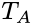 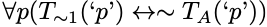 ﻿﻿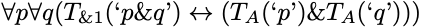 ﻿﻿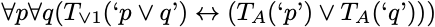 ﻿﻿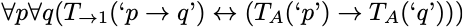 The first order consists of conjunctions, negations, disjunctions, and conditionals of order-0 sentences (i.e., atoms). Beyond the first order, the theory becomes much more complicated. It includes clauses for every possible logical form:[We need] theories to cover sentences of arbitrary form and complexity. Fortunately, we have a straightforward recipe for any truth-functional complex. Any complex will ultimately be composed of atomic sentences. As such, for any sentence, the right-hand side of the relevant definitional biconditional will be of the same logical form as the sentence itself, but attributing TA ﻿ to its atomic components. (Gamester, 2019, 40.).As an example, Gamester defines ﻿﻿, the designation of ‘true’ for sentences of the form: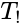 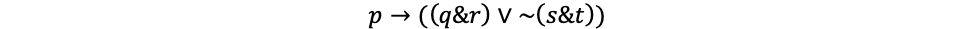 The definition is:﻿﻿ 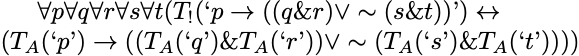 Gamester’s theory is meant to be pluralist. We should not see its clauses as components of a very complicated or recursive monistic analysis of truth. It isn’t meant to identify truth as the first-order property whose extension the analysis demarcates. Nor does it identify truth with a higher-order property sentences have by virtue of satisfying some clause of the analysis or other. Those would be monist views. Rather, Gamester defines an infinite collection of distinct properties, one corresponding to each possible logical form. ‘True’, as applied to a sentence with a given form, designates whatever property the theory defines for that form. For example, when applied to a disjunction of atoms, ‘true’ designates ﻿﻿. It doesn’t designate a first-order property true disjunctions share with true atoms, nor a higher-order property they have by virtue of possessing ﻿﻿.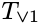 4. The Three ShortcomingsShortcoming #1: The Monist AdvantageEven if Gamester’s theory is extensionally adequate, its formulation allows a monistic reading. Monists need not deny there are distinct properties answering to each clause of the theory, just as no one is committed to denying that being the father of one of my ancestors is a different property from being my mother. The distinctness of those latter properties doesn’t mean there isn’t also the property of being one of my ancestors, and the distinctness of properties such as  and ﻿﻿ doesn’t mean there isn’t also the property truth. The intended, pluralist interpretation of Gamester’s theory puts it at an explanatory disadvantage compared to monistic theories.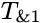 The only way to state Gamester’s theory finitely is indirect, through structural descriptions of its infinitely many analyses of infinitely many properties ‘true’ can designate. In that respect it resembles Paul Horwich’s (1998) “Minimal Theory” of truth, whose axioms are just the instances of the schema ‘The proposition that p is true if and only if p’, where ‘p’ is replaced by sentences of a certain class. Instead of stating a definition of ‘true’, Horwich and Gamester give recipes for generating infinitely many partial definitions. The totality of those partial definitions is supposed to constitute the full definition of ‘true’. As Horwich’s critics have pointed out, without appeal to an over-arching property of truth, part of whose extension each clause demarcates, the full definition is just an arbitrary and disjointed collection of rules for applying ‘true’. Consider two true conjunctions, ‘p & q’ and ‘~r & ~s’. How should we explain their truth? A Horwich style minimalist would give explanations such as these:‘p & q’ is true because (a) ‘p & q’ is true if and only if p and q, and (b) p, and (c) q.'~r & ~s’ is true because (a) ’~r & ~s’ is true if and only if ~r and ~s, (b) ~r, and (c)  ~s. The minimal theory has no unified explanation on which both conjunctions are true for the same reason — their shared property of having only true conjuncts. The theory is too weak even to imply the generalization, ‘All conjunctions with only true conjuncts are true’.The Gamester-style pluralist is in the same boat. As a conjunction of atoms, ‘p & q’ is of order 1. ‘True’ designates  (defined above) when applied to it. But ‘~r & ~s’ is a conjunction of negations of atoms. Its order is 2. ‘True’ designates a different property when applied to it. That property, which we can call ‘’, is defined by: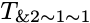 ﻿﻿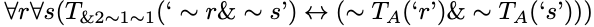 On Gamester’s theory, we would explain the truth of ‘p & q’ and ‘~r & ~s’ as follows:‘p & q’ is true because (a) ‘true’ applied to ‘p & q’ designates T&1, (b) ‘p & q’ is T&1 if and only if ‘p’ is TA and ‘q’ is TA, and (c) ‘p’ is TA and ‘q’ is TA.‘~r & ~s’ is true because (a) ‘true’ applied to ‘~r & ~s’ designates T&2~1~1, (b) ‘~r & ~s’ is T&2~1~1 if and only if ‘r’ is not TA and ‘s’ is not TA, and (c) ‘r’ is not TA and ‘s’ is not TA.The theory has no unified explanation that represents the conjunctions as true for the same reason — by virtue of having true conjuncts. On Gamester’s theory, “having true conjuncts” is not a single property at all. Instead, ‘has true conjuncts’ designates different properties for conjunctions of different logical microstructures. If we were to say that ‘p & q’ and ‘~r & ~s’ both have true conjuncts, we wouldn’t be pointing to a similarity between them. We’d be attributing TA to the conjuncts of ‘p & q’ and T~1 to the conjuncts of ‘~r & ~s’.	In contrast, a monist theory could provide explanations such as these:‘p & q’ is true because (a) conjunctions have the property of truth if and only if all their conjuncts do, and (b) ‘p & q’ is a conjunction whose conjuncts all possess truth. ‘~r & ~s’ is true because (a) conjunctions have the property of truth if and only if all their conjuncts do, and (b) ‘~r & ~s’ is a conjunction whose conjuncts all possess truth.These explanations do represent the two conjunctions as true for the same reason. Each is true because it is a conjunction whose conjuncts are all true. The monist explanation points to what the conjunctions have in common. A Gamester-style pluralist might be able to say something like ‘Both conjunctions are true because they have true conjuncts’, but since ‘true’ and ‘has true conjuncts’ designate different properties for different logical forms, but it would not be indicating anything the conjunctions have in common or representing them as true for the same reason. Given that it’s desirable to make sense of how all true conjunctions are true for the same reason, the monist has an explanatory advantage over Gamester-style pluralism.Shortcoming #2: Syntactic Constraints and Logical FormA second shortcoming arises from Gamester’s recipe for generating clauses of the theory: “for any sentence [of the object language], the right-hand side of the relevant definitional biconditional [in the metalanguage] will be of the same logical form as the [object language] sentence itself, but attributing ﻿﻿ to its atomic components” (Gamester, 2019, 41.).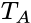 This puts an unmotivated syntactic constraint on the metalanguage in which truth is analyzed: The metalanguage must include sentences with the same microstructure as each sentence in the object language. So, the metalanguage in which we state a truth theory for a given object language O has to include all the primitive connectives that O does.Let O be a language whose only truth-functional connective is ‘|’, defined via truth-table so that ‘(p | q)’ has the truth-value “true” if and only if at most one of ‘p’, ‘q’ has that truth-value. O is truth-functionally complete in the sense it can express every truth-function. Now let M1 be a metalanguage whose only connectives are ‘&’ and ‘~’, for classical conjunction and negation, and let M2 be a metalanguage whose only connectives are ‘﻿﻿’ and ‘~’, for the material conditional and negation. M1 and M2 are truth-functionally complete as well.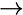 Strictly speaking, there is no way in M1 or M2 to give a Gamester-style definition of truth for ‘(p | (q | q))’. Since ‘|’ isn’t in either metalanguage, they have no sentences with the same form as ‘(p | (q | q))’. But shouldn’t we be able to say, in M1, that ‘(p | (q | q))’ is true if and only if ~(p & ~q)? And shouldn’t we be able to say, in M2, that it is true if and only if ﻿﻿?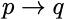 The obvious response is to stipulate a way of translating complex object-language sentences into the metalanguage. Then, so far as M1 is concerned, the logical form of ‘(p | (q | q))’ might be ‘~(p & ~q)’, and so far as M2 is concerned, it might be ‘﻿﻿’. Such an approach yields the third shortcoming of Gamester’s proposal. Shortcoming #3: The Indeterminacy of Logical FormThere is no principled reason for M1 to translate ‘(p | (q | q))’ as ‘~(p & ~q)’ instead of something else truth-functionally equivalent to it, such as ‘~(p & ~(q & q))’ or ‘~(p & ~q) & ~(r & ~r)’. Nor is there a principled reason for the canonical translation in M2 to be ‘﻿﻿’ rather than ‘﻿﻿’. Each translation has a different logical form, and so the truth-property relevant to each is different. The translations have different “orders” of Gamester’s hierarchy. For example, the “order” of ‘﻿﻿’, a conditional of two atoms, is 1. As applied to ‘﻿﻿’, ‘true’ designates  ﻿﻿. But the “order” of ‘﻿﻿’ is 2, for it is a conditional whose components are each of order 1. ﻿﻿ is a property of conditionals of atoms. It is undefined for conditionals whose antecedent is a negation of one atom and whose consequent is the negation of another.  On Gamester’s way of describing orders, ‘(p | (q | q))’ is order 2, but no order 2 sentence in M1 is truth-functionally equivalent to it. Its shortest equivalent is the order 3 sentence, ‘~(p & ~q)’.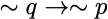 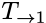 Let M3 be a language with ‘~’, ‘&’, and ‘’ as its connectives. M3 contains all the sentences of M1 and M2, as well as sentences employing both ‘&’ and ‘’. The sentence ‘(p | (q | q))’ is translatable into M3 in any of the five ways mentioned above, as ‘’, and in many other ways. Even if we had a good reason to prefer one translation into M1 and another translation into M2, we’re left with an arbitrary choice of how to translate it into M3. 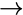 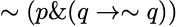 Each of a sentence’s translations into a metalanguage nominates a different property for ‘true’ to designate. An arbitrary choice of translation scheme would then make the designation of ‘true’ arbitrary as applied to a given sentence of O. To avoid arbitrariness, a defender of Gamester’s theory has three clear options. One is to insist that ‘true’ can’t be analyzed except in a metalanguage with the same primitive connectives as the object language. Such a restriction is artificial and otherwise unmotivated. A second option is to say that ‘true’, as applied to a sentence of O, designates every property nominated by any way of translating the sentence into the metalanguage. The properties exist whether or not ‘true’ designates them, so this option isn’t ontologically extravagant. But it is semantically extravagant. Why suppose ‘true’, when applied to a given sentence, designates infinitely many distinct properties, rather than just supposing ‘true’ designates truth?The third option is to treat all truth-functionally equivalent truth-definitions as picking out the same property by different routes. We might be able to frame multiple truth-definitions for ‘(p | (q | q))’, depending on our choice of metalanguage and translation scheme. All their right-hand sides share an important feature: They express a single function from the possible truth-values of ‘p’ and ‘q’ to resulting truth-values of the complex sentence. This approach is less attractive than it might first appear. Consider just ‘﻿﻿’, for which ‘true’ designates ﻿﻿, and its truth-functional equivalents, ‘﻿﻿’ and ‘﻿﻿’. On this approach, ‘true’ for all three would designate the same property, presumably ﻿﻿. It is, at the very least, out of the spirit of the Gamester’s proposal for ‘true’ to designate one and the same property for an atom, a conjunction, and a disjunction.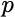 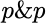 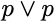 There is another problem. The designation of ‘true’ remains indeterminate on this approach. Observe that ‘﻿﻿’ is both a disjunction of an atom with itself and a disjunction of two atoms. So, there are two candidate truth-definitions for it:﻿﻿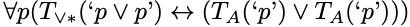 and﻿﻿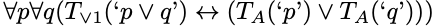 ﻿﻿ and ﻿﻿ aren’t the same property; they have different extensions. Should we identify “the” logical form of ‘﻿﻿’ as that of a disjunction of an atom with itself or merely as a first-order disjunction? We need not decide unless we assume the designation of ‘true’ varies with the logical form of what it’s applied to. Gamester’s theory presupposes there is such a thing as “the” logical form of a sentence, but “the” logical form of a sentence is often an arbitrary choice from among multiple, equally good candidates.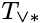 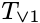 5. ConclusionTo solve the problem of mixed compounds, pluralists need to show how the truth of some sentences can be grounded in the truth of others, without supposing ‘true’ designates the same property for all sentences. Gamester’s theory is intended to do that. His challenge to monists was to identify shortcomings of the theory in virtue of its pluralism.This paper has met Gamester’s challenge by identifying three such shortcomings. (1) On its pluralist interpretation, the theory fails to account for what true conjunctions have in common with each other, even apart from anything they might have in common with their conjuncts. (2) The theory puts an unmotivated syntactic constraint on the metalanguage in which a theory of truth is stated. (3) Avoiding Shortcoming #2 requires arbitrary choices among candidate designations for ‘true’ as applied to a given sentence, because there is indeterminacy in what “the” logical form of a sentence is.Monistic theories, be they traditional monist theories or moderate pluralist ones, don’t face these challenges. They can exploit the existence of truth as a singular property all conjunctions (for example) have in common with one another (and, as it happens, with their conjuncts). They can be formulated in a metalanguage that doesn’t include the object language’s connectives. And they can make sense of truth-functionally equivalent statements of truth-conditions for object-language sentences simply as different ways of saying what it takes for those sentences to possess truth.ReferencesEdwards, Douglas. 2018. The Metaphysics of Truth. Oxford: Oxford University Press.Field, Hartry. 1972. “Tarski’s Theory of Truth.” The Journal of Philosophy 69, no. 13: 347-375.Gamester, Will. 2019. “Logic, Logical Form, and the Disunity of Truth.” Analysis 79, no. 1: 34-43.Gupta, A. 1993. “Minimalism.” Philosophical Perspectives 7, 359-369.———. 2010. “A Critique of Deflationism.” Philosophical Topics 21, no. 2: 57-81.Horwich, Paul. 1998. Truth. New York: Oxford University Press.Kim, Seahwa, and Nikolaj J. L. L. Pedersen. 2018. “Strong truth pluralism.” In Pluralisms in Truth and Logic, 107-130. Springer.Lynch, Michael P. 2009. Truth as One and Many. New York: Oxford University Press.Tappolet, C. 1997. “Mixed Inferences: A Problem for Pluralism About Truth Predicates.” Analysis 57, no. 3: 209-210.Wittgenstein, Ludwig. 1990. Tractatus logico-philosophicus. Edited by C K Ogden. London: Routledge. Original edition, 1922.Wright, Crispin. 2013. “A Plurality of Pluralisms.” In Truth and Pluralism: Current Debates, eds. Nikolaj J. L. L. Pedersen, and Cory Wright, 123-153. New York, NY: Oxford University Press.Yu, Andy Demfree. 2017. “Logic for Alethic Pluralists.” The Journal of Philosophy 114, no. 6: 277-302.